PROFESSIONAL QUALIFICATIONSEXPERIENCECOMPUTEREXPERIENCECOMMERCE DEGREE OF THE OPEN UNIVERSITY OF SRI LANKALICENTIATE OF THE INSTITUTE OF CHARTERED ACCOUNTANTS OF SRI LANKAMEMBER OF THE ASSOCIATION OF ACCOUNTING TECHNICIANS OF SRI LANKASENIOR AUDIT EXAMINERJOINT AS AN AUDIT TRAINEE AT M/S K.P.M.G FORD RHODES THORNTON & CO.IN 1988 AND GAINED CONCIDERABLE KNOELEDGE IN INTERNAL AUDITS,MANAGEMENT AUDITS, EXTERNAL AUDITS,IN RESPECTIVE FIELDS SUCH ASBANKS, FINANCE COMPANIES, HOTELS, MANUFACTURING ORGANIZATIONS ANDPUBLIC COMPANIES ETC, AND LEFT IN 1994 AS A SENIOR AUDIT EXAMINER.ACCOUNANTSERVED AS AN ACCOUNTANT AT HOTEL THILANKA SINCE 1994 UP TO 1996IN SRI LANKA.ACCOUNANTSERVED AS AN ACCOUNTANT AT M/S AUTOWAYS (PVT ) LTD TYRE RETREADS SINCE 1996 UP TO 2007 IN SRI LANKA.CHIEF ACCOUNTANTSERVED AS A CHIEF ACCOUNTANT AT QATAR BAHRAIN CINEMA COMPANY SINCE 2007 UP TO 2010 IN STATE OF QATAR.AUDIT & ACCOUNTS EXECUTIVIESERVED AS AN AUDIT & ACCOUNTS EXECUTIVE AT M/S KLM AUDITS,CHARTERED ACCOUNTANTS SINCE JULY 2010 UP TO MAY 2011 IN SRI LANKA.ACCOUNTANTSERVED AS AN ACCOUNTAN AT A’TAYEBAT NATIONAL LLC(HYPER MARKET) SINCE JUNE 2011 UP TO JUNE 2012 IN SULTANATE OF OMAN.CHIEF ACCOUNTANTI AM WORKING AS A CHIEF ACCOUNTANT AT M/S SUNWELL ENGINEERING (PVT)LTD. FROM SEPTEMBER 2011 UP TO NOW IN SRI LANKA.WORKING KNOWLEDGE OF TALLY ACCOUNTING SYSTEMWORKING KNOWLEDGE OF AL AMEEN ACCOUNTING SYSTEMWORKING KNOWLEDGE OF MICROSOFT EXCEL & WORD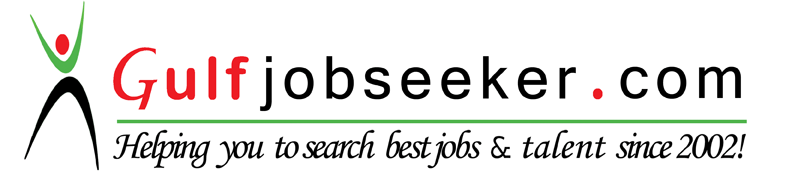 Contact HR Consultant for CV No: 256494E-mail: response@gulfjobseekers.comWebsite: http://www.gulfjobseeker.com/employer/cvdatabasepaid.php DATE OF BIRTH28th, OCTOBER 1963SCHOOL ATTENDEDDHARMARAJA COLLEGE- KANDY- SRI LANKASEXMALEEDUCATIONAL QUALIFICATIONSG.C.E ( O/L)SUBJECTGRADEMATHEMATICSCSINHALACSOCIAL STUDIESCBUDDISIAMDHEALTH SICENCECENGLISHCAGRICULTURESSCIENCESG.C.E ( A/L )SUBJECTGRADECOMMERCEBFINANCIAL ACCOUNTINGACOST ACCOUNTINGBBUSINESS COMMUNICATIONBOTHER QUALIFICATIONSPLAYED CRICKET FOR THE COLLEGE TEAMPLAYED FOOTBALL FOR THE COLLEGE TEAMPARTICIPATED IN ATHLETICS FOR THE COLLEGE